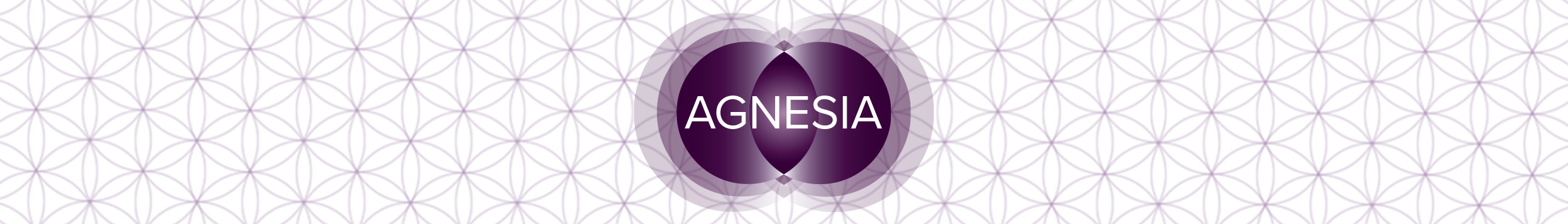 Týden 25. - 31. ledna 2021Eso pohárůPětka mečůPětka pohárůVe čtvrtek večer ve 20:16 nastává první letošní úplněk. Pokuste se najít ve svém životě co nejvíc skutečných či domnělých křivd, které se vám staly, a odpusťte všem, kteří s nimi mají co do činění.A naše doporučení na večerní rituál:Zapalte si večer svíčku, křivdy, bolesti a trápení si napište na papír, prožijte si je znovu a vědomě začněte odpouštět - představujte si, jak vaši bolest prozařuje světlo, jak se všechno trápení rozpouští v teple a kráse… Potom papír spalte… A vybarvěte si mandalu, kterou pro vás Nikola připravila speciálně k této příležitosti. Tento týden nás bude trochu ohrožovat tendence k sebelítosti a utápění se v problémech (a že jich není málo). Chvilku lítosti si bez jakýchkoli obav a výčitek dopřejme - ale dejme si pozor, ať jí nedáme větší prostor, než bude potřeba.💗Užijme si sníh, dopřejme si klid a odpočinek a pracujme na odpuštění a čištění starých bolestí.A buďte na sebe opatrní :-)Krásný a spokojený týden přejíIrena, Lenka, Nikolaza tým Agnesia 